Edward C. ZeserMarch 30, 1887 – Mary 12, 1961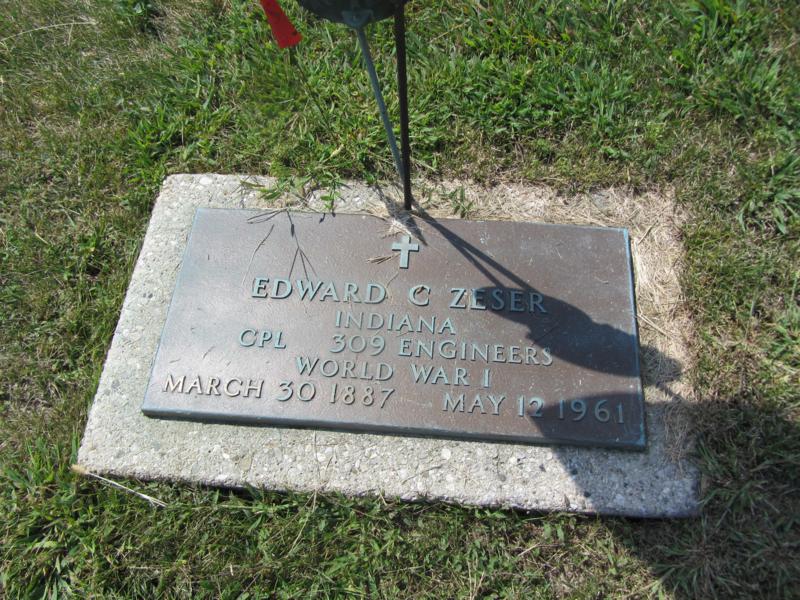 Photo by Deb CurryDated May 12, 1961Edward Zeser Dies After Long Illness   Edward C. Zeser, 74, lifelong resident of Decatur and member of a prominent local family, died at 8 o’clock Friday night at the Veterans hospital in Fort Wayne, following an illness of six months of complications.   Born in Decatur March 30, 1887, he was a son of Peter and Elizabeth Lichtle-Zeser, and had never been married.  He aided in operating SunSet park, southeast of Decatur, until retiring because of ill health.   Mr. Zeser was a member of St. Mary’s Catholic church, the Holy Name society, the Third Order of St. Francis and the Loyal Order of Moose.  A veteran of World War 1, he was a member of the American Legion and the Disabled American Veterans.   Surviving are three brothers, Andrew, Daniel and William Zeser, all of Decatur, and one sister, Mrs. Margaret Engelking of Fort Wayne.  Five brothers and two sisters are deceased.   Funeral services will be conducted at 9:15 a.m. Tuesday at the St. Mary’s Catholic church, the Rt. Rev. Msgr. Simeon Schmitt officiating.  Burial will be in the Catholic cemetery. Friends may call at the Gillig & Doan funeral home after 10 a.m. Sunday until time of the services.  The Moose lodge will hold memorial services at 7 p.m. Monday, and the rosary will be recited t 7:30 p.m. Monday by the Third Order of St. Francis and at 8 o’clock by the Holy Name society. Adams Public Library System, Decatur, IN, Obit Book A, p. 55Transcribed by Janice Vasilovski